ПРОФЕСИОНАЛНА ГИМНАЗИЯ ПО ТУРИЗЪМ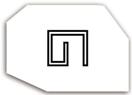 гр. Самоков, обл.Софийска ПК 2000, ул.“Софийско шосе”№18, директор: тел/факс: 0722/6 64 27,web site: www.pgtsamokov.org; e-mail:pgtsamokov@abv.bgПРОТОКОЛза проведената срещаСрещата е по повод ………………………………………………………………………………….…………………………………………………………………………………………………………и се състоя на ………………………………….от	часа.На срещата присъстваха следните лица: Ученик...................................................................................................................................................Класен ръководител ......................................................................................................на	класДиректор /зам. директор/.....................................................................................................................Родител .................................................................................................................................................на ученика …………………………………………………………………………………………….Извършени дейности:……………………………………………………………………………………………………………………………………………………………………………………………………………………………………………………………………………………………………………………………………………………………………………………………………………………………………………………………………………………………………………………………………………………Родител: .........................................	Кл. р-л: .....................................…………………………………….	…………………………….Директор: ...........................................Борислава Хаджийска